	Ginebra, 24 de Julio de 2017Muy Señora mía/Muy Señor mío:Tengo el gusto de invitarle a asistir a la próxima reunión de la Comisión de Estudio 5 (Medio ambiente, cambio climático y economía circular) que se celebrará en la Sede de la ETSI, Sophia Antipolis (Francia), del 13 al 22 de noviembre de 2017, ambos inclusive.La reunión de la Comisión de Estudio 5 del UIT-T se celebrará junto con la reunión "Environmental Engineering" del TC de la ETSI.La reunión comenzará a las 09.30 horas del primer día, y la inscripción de los participantes comenzará a las 08.30 horas en el edificio principal de la ETSI.A raíz del acuerdo del Consejo 2017 de iniciar un proyecto piloto para implicar a las pequeñas y medianas empresas en las Comisiones de Estudio interesadas del UIT-T y del UIT-D, cúmpleme informarle de que nos dirigiremos a PYME, asociaciones de PYME, miembros y asociados para alentarlos a participar en las reuniones mundiales y regionales de la CE 5. Puede consultarse el mandato de este proyecto piloto en el Anexo C.Plazos claveEn el Anexo A se facilita información práctica acerca de la reunión. En el Anexo B se recoge un proyecto de orden del día de la reunión, preparado por la Presidenta de la Comisión de Estudio, la Sra Victoria Sukenik (Argentina).Le deseo una reunión agradable y productiva.Atentamente,
Anexos: 3ANEXO AMÉTODOS DE TRABAJO E INSTALACIONESACCESO A LOS DOCUMENTOS: La reunión se celebrará sin hacer uso del papel. Las contribuciones deben presentarse utilizando la Publicación Directa de Documentos; los proyectos de DT deben remitirse por correo-e a la secretaría de la Comisión de Estudio utilizando la plantilla correspondiente. El acceso a los documentos de la reunión se facilita a partir de la página principal de la Comisión de Estudio, y está restringido a los Miembros del UIT-T/Titulares de cuenta TIES.PLANTILLAS: Le recomendamos utilice el juego de plantillas facilitado para preparar su contribución. Las plantillas se pueden descargar desde la página web de cada Comisión de Estudio del UIT-T en "Delegate resources" (http://itu.int/ITU-T/studygroups/templates). El nombre, los números de telefax y de teléfono, así como la dirección de correo electrónico de la persona de contacto para la contribución deberán figurar en la portada de todos los documentos. El acceso a los documentos de la reunión se facilita a partir de la página principal de la Comisión de Estudio, y está restringido a los Miembros del UIT-T/Titulares de cuenta TIESINTERPRETACIÓN: En acuerdo con el equipo de dirección de la CE 5 del UIT-T, esta reunión se celebrará únicamente en inglés.Una LAN INALÁMBRICA estará disponible.PREINSCRIPCIÓN,  BECAS Y VISADOSPREINSCRIPCIÓN: La preinscripción ha de hacerse en línea a través de la página principal de la Comisión de Estudio a más tardar un mes antes de la reunión. Tenga en cuenta que es obligatorio inscribirse en los sitios web de la UIT y la ETSI. Inscríbase en: https://www.itu.int/online/edrs/REGISTRATION/edrs.registration.form?_eventid=3001005 (ITU) y https://portal.etsi.org/webapp/MeetingCalendar/MeetingDetails.asp?m_id=32813 (ETSI). Además, se ruega a los coordinadores que, dentro del mismo plazo, envíen por correo electrónico (tsbreg@itu.int), por carta o por fax, una lista de las personas autorizadas para representar a su organización, con el nombre del Jefe y el jefe adjunto de Delegación. Se invita a los miembros a incluir mujeres en sus delegaciones siempre que sea posible.BECAS: Podrán concederse dos becas parciales por administración, en función de la financiación disponible, con objeto de facilitar la participación de países menos adelantados y países con un bajo nivel de ingresos. La solicitud debe recibirse por lo menos seis semanas antes del principio de la reunión. La preinscripción para las reuniones es obligatoria.AYUDA PARA LA SOLICITUD DE VISADOS: En su caso, los visados deben solicitarse al menos un mes antes de la fecha de llegada a Francia en la embajada o el consulado que representa a Francia en su país o, en su defecto, en la más próxima a su país de partida. Los delegados que necesiten una carta de invitación personal para solicitar un visado deben rellenar el formulario disponible en: http://portal.etsi.org/meetings/visa/visa.htm ANEXO B

Proyecto de orden del díaNOTA: Las actualizaciones del orden del día figuran en el Documento [TD227]ANEXO C

Proyecto de mandato para un proyecto piloto sobre 
pequeñas y medianas empresas (PYMES)1.	En el proyecto piloto relativo a la participación de PYMES podrán participar las Comisiones de Estudio interesadas del UIT-T y del UIT-D.2.	El proyecto piloto se promocionaría a través de la colaboración entre las Oficinas participantes, organizaciones regionales, las administraciones pertinentes y las oficinas regionales y de zona de la UIT por medio de contactos con PYMES y asociaciones de PYMES.3.	Las PYMES pueden participar plenamente en las reuniones de las Comisiones de Estudio que lleven a cabo el proyecto piloto, salvo en la toma de decisiones, en particular las funciones de liderazgo, y la adopción de resoluciones o recomendaciones, con independencia de los procedimientos de aprobación.4.	La solicitud de participación de las PYMES en el proyecto piloto se formulará a través de la administración de que se trate, que debería confirmar que cumplen los criterios nacionales para ser reconocidas como PYMES, incluidos aspectos como el tamaño de la empresa y sus ingresos anuales.5.	El proyecto piloto duraría hasta la PP-18. La Secretaría proveería un informe de situación al siguiente Consejo, con miras a presentar el informe completo en la PP-18, en particular los beneficios obtenidos, las repercusiones financieras y los retos que deben abordarse.______________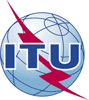 Unión Internacional de TelecomunicacionesOficina de Normalización de las TelecomunicacionesRef.:Carta Colectiva TSB 2/5CE 5/CB–	A las Administraciones de los Estados Miembros de la Unión; –	A los Miembros del Sector UIT-T;–	A los Asociados del UIT-T que participan en los trabajos de la Comisión de Estudio 5;–	A las Instituciones Académicas de la UITTel.:+41 22 730 6301–	A las Administraciones de los Estados Miembros de la Unión; –	A los Miembros del Sector UIT-T;–	A los Asociados del UIT-T que participan en los trabajos de la Comisión de Estudio 5;–	A las Instituciones Académicas de la UITFax:Correo-e:Web:+41 22 730 5853tsbsg5@itu.inthttp://itu.int/go/tsg05–	A las Administraciones de los Estados Miembros de la Unión; –	A los Miembros del Sector UIT-T;–	A los Asociados del UIT-T que participan en los trabajos de la Comisión de Estudio 5;–	A las Instituciones Académicas de la UITAsunto:Reunión de la Comisión de Estudio 5; 
Sophia Antipolis (Francia), 13 a 22 Noviembre de 201713 de septiembre de 2017–	presentación de las contribuciones de los miembros del UIT-T para las que se requiera traducción2 de octubre de 2017–	solicitudes de beca (encontrará el formulario de solicitud y orientaciones aquí)–	solicitudes de interpretación (a través del formulario de preinscripción en línea)13 de octubre de 2017–	preinscripción (en línea a través de la página principal de la Comisión de Estudio)–	solicitudes de cartas para la obtención de visados 31 de octubre de 2017–	presentación de las contribuciones de los miembros del UIT-TChaesub Lee
Director de la Oficina de Normalización
de las Telecomunicaciones CE 5 de la UIT-T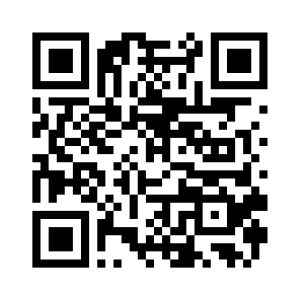 Chaesub Lee
Director de la Oficina de Normalización
de las TelecomunicacionesÚltima información sobre la reuniónN°Proyecto de orden del díaProyecto de orden del díaDocumentos1Apertura de la reunión y bienvenidaApertura de la reunión y bienvenida2Adopción del orden del día y atribución de documentosAdopción del orden del día y atribución de documentos3Aprobación del Informe de la primera reunión (Ginebra, 15-24 de mayo de 2017)Aprobación del Informe de la primera reunión (Ginebra, 15-24 de mayo de 2017)Informe 14Lista de contribucionesLista de contribuciones¿Tiene alguien conocimiento de patentes que podrían requerirse para aplicar la Recomendación o el producto objeto de examen?5Información destacada del Consejo 2017Información destacada del Consejo 20176Información destacada de la CMDT-17 (pertinente para la CE 5 del UIT-T)Información destacada de la CMDT-17 (pertinente para la CE 5 del UIT-T)7Lista de ContribucionesLista de Contribuciones8Lista de temas de trabajo paralizadosLista de temas de trabajo paralizados9Informe sobre declaraciones de coordinación recibidas por la Comisión de Estudio 5 del UIT-TInforme sobre declaraciones de coordinación recibidas por la Comisión de Estudio 5 del UIT-T10Nombramiento de Relatores, Relatores Asociados y CoordinadoresNombramiento de Relatores, Relatores Asociados y Coordinadores11Estado de los textos sometidos a consentimiento, aprobación y supresiónEstado de los textos sometidos a consentimiento, aprobación y supresión12Grupos regionales de la CE 5 del UIT-TGrupos regionales de la CE 5 del UIT-Ta)a)UIT-T SG5RG-ARBb)b)UIT-T SG5RG-LATAMc)c)UIT-T SG5RG-AFRd)d)UIT-T SG5RG-AP13Paquete de bienvenida para quienes participan por primera vez en una reunión de la CE 5 del UIT-TPaquete de bienvenida para quienes participan por primera vez en una reunión de la CE 5 del UIT-T14Planes de acción para la aplicación de las Resoluciones 72 y 73 (Rev. Hammamet, 2016) de la AMNT-16, y la Resolución 79 (Dubái, 2012) (exposición de las personas a los campos electromagnéticos, medio ambiente y cambio climático, y residuos electrónicos)Planes de acción para la aplicación de las Resoluciones 72 y 73 (Rev. Hammamet, 2016) de la AMNT-16, y la Resolución 79 (Dubái, 2012) (exposición de las personas a los campos electromagnéticos, medio ambiente y cambio climático, y residuos electrónicos)15Actividades de promoción y colmar la brecha en materia de normalizaciónActividades de promoción y colmar la brecha en materia de normalizacióna)a)Talleres, formaciones y foros de interés para la CE 516Asuntos de colaboraciónAsuntos de colaboración17Reuniones de grupos de trabajoReuniones de grupos de trabajo18Consentimiento/determinación/aprobación/supresión de RecomendacionesConsentimiento/determinación/aprobación/supresión de Recomendaciones19Informes de las reuniones de los Grupos de TrabajoInformes de las reuniones de los Grupos de Trabajo20Informe - C8/5 "Guías y terminología sobre el medioambiente y el cambio climático"Informe - C8/5 "Guías y terminología sobre el medioambiente y el cambio climático"21Acuerdo/aprobación de textos informativosAcuerdo/aprobación de textos informativos22Aprobación de declaraciones/comunicaciones de coordinación salientesAprobación de declaraciones/comunicaciones de coordinación salientes23Puesta al día del programa de trabajo de la CE 5Puesta al día del programa de trabajo de la CE 524Futuras actividadesFuturas actividades24.124.1Agenda Conectar 2020 24.224.2Reuniones previstas en 2018 24.324.3Reuniones por medios electrónicos en 2017-201825Otros asuntosOtros asuntos26Clausura de la reuniónClausura de la reunión